الثانوية الملكية الاعدادية للتقنيات الجوية      مراكشالثانوية الملكية التأهيلية للتقنيات الجوية بمراكش هي مؤسسة تحضر التلاميذ للحصول على شهادة البكالوريا علوم رياضية بهدف توجيههم إلى الأقسام التحضيرية.يتلقى التلاميذ بهذه المؤسسة تعليما يعتمد نفس البرامج والمناهج المعمول بها في شعبتي العلوم الرياضية والعلوم التجريبية في مؤسسات التعليم المدرسي المغربي. ويستفيد التلاميذ من النظام الداخلي للمؤسسة.شروط الولوج إلى الثانوية الملكيةأن يكون المترشح من جنسية مغربية؛ أن يكون عمره أقل من 18 سنة في 31 دجنبر؛ أن يكون ذا بنية جسمية سليمة غير حامل لنظارات تصحيح البصر؛ غير مكرر بالجذع المشترك العلمي؛ أن يكون موجها إلى السنة الأولى من سلك البكالوريا علوم رياضية؛ النجاح في المباراة.الوثائق المطلوبةملء البطاقة الرسمية أو طلب خطي؛ عقد الازدياد باللغتين العربية والفرنسية؛ شهـادة مـدرسـيـة تثبت عـدم تـكـرار الجذع المشترك العلمي؛ نسخة من بيان نقط الدورة الأولى من السنة الحالية مصادق عليها من طرف مدير المؤسسة؛ ظرفان يحملان طابعا بريديا وعنوان المترشح (ة)؛ - التزام مصادق عليه من طرف أب أو والي امر التلميذ يسمح للتلميذ بالتسجيل بالمؤسسة.هــــــــام جــــــــدا: - يعبأ مطبوع الترشيح بكل دقة ووضوح، ويلغى كل طلب فيه شطب أو تغيير؛                           - الملف الذي لا يحظى بقبول اللجنة لا ترد وثائقه.تبـعـث المـلفـات عن طـريق البـريد إلى: السيد قائد قاعدة مدارس القوات الملكية الجوية، المدرسة الملكية الجوية، الثانوية الملكية الإعدادية للتقنيات الجوية،  مراكشوذلك قبل 10 ماي، وكل ملف وصل بعد هذا التاريح لن يأخد بعين الاعتبارمراحل المباراة: بعد الفحوصات الطبية والإختبارات البدنية والبسيكوتقنية، يجتاز المترشحون الامتحانات الكتابية  للمباراة والتي تتضمن  المواد التالية : الرياضيات، العلوم الفيزيائية والكيميائية، علوم الحياة والأرض، اللغة الفرنسية، اللغة العربية.تغطي امتحانات المباراة كل مقرر سنة الجذع المشترك علمي من التعليم الثانوي التأهيلي التابع لوزارة التربية الوطنية.ستوفر الأكاديمية الملكية العسكرية الأكل والمبيت لكافة المترشحين، طيلة مختلف مراحل المباراة.نظام الدراسة: داخلي بالمجان مع البرامج والمناهج المتبعة من التعليم الثانوي التأهيلي العمومي.المدرسة الملكية الجوية  مراكشأسست المدرسة الملكية الجوية سنة 1970. وتتكلف، في إطار نظام داخلي، بتكوين الضباط المهندسين الطيارين و الضباط المهندسين في الميكانيك والتلميكانيك.سلك التلاميذ الضباطيتم التكوين بالمدرسة خلال 05 سنوات: سنتان تحضيريتان (رياضيات عليا و رياضيات خاصة)، وثلاث سنوات بعد النجاح في المباراة الوطنية المشتركة. ويتلقى الطلبة خلالها تكوينا عسكريا عاما وتكوينا علميا ومهنيا. الشهادات: مهندس دولة ودرجة ملازم   شروط الالتحاق بالأقسام التحضيرية للمدرسة:يشترط في المترشح أن :يكون أعزب من جنسية مغربية؛ يتراوح سنه بين 18 و 20 سنة  في نهاية دجنبر من سنة الترشيح؛ يحصل  على شهادة البكالوريا في العلوم الرياضية ويوجه للأقسام التحضيرية؛ يكون مؤهلا صحيا وقامته على الأقل  بالنسبة للذكور و 1.60 بالنسبة للإناث؛ التوفر على سجل عدلي سليم؛ القبول في الانتقاء (رياضيات، فيزياء، فرنسية، إنجليزية - كشف طبي -  روائز سيكوتقنية ).ملف الترشيح:يعبئ التلاميذ الراغبون في الالتحاق بسلك الأقسام التحضيرية الورقة الوردية للترشيح الخاصة بهذا السلك(يمكن اقتناؤها من الثانوية) ويرسلونها مصحوبة بنسخة من عقد الازدياد ونسختان طبق الأصل لبطاقة التعريف الوطنية إلى العنوان التالي : M. le Colonel Major Commandant .R.A. et l’E.R.A. E.R.A./G.I    Marrakech  يستدعى التلاميذ الذين قبلت ترشيحاتهم للحضور بالمدرسة مصحوبين بالوثائق التالية :نسخة من عقد الازدياد مكتوبة بالعربية والفرنسية؛ نسخة طبق الأصل من بطاقة التعريف الوطنية؛ شهادة البكالوريا (أصلية وللسنة الجارية)؛ بطاقة السوابق حديثة العهد؛ شهادة العزوبة حديثة العهد؛ شهادة السكنى حديثة العهد؛ شهادة تثبت التوجيه إلى الأقسام التحضيرية.سلك التلاميذ الضباط الربابنةمدة التكوين: أربع سنوات: سنتان من التكوين العسكري والعام والعلمي وفي علم الطيران متبوعة بسنتين من التكوين المهني للطيار.معايير القبول: جنسية مغربية؛ ذكر؛ أعزب؛ بكالوريا السنة الجارية علوم رياضية أو السنة التي قبلها؛ السن ما بين 18 و 21 سنة في 31 دجنبرمن سنة الترشيح؛ متوفر على سجل عدلي سليم؛ القامة متر و65 سم على الأقل.ملف الترشيح : طلب خطي مع العنوان الشخصي؛  نسخة من عقد الازدياد باللغتين العربية والفرنسية؛ نسخة مصادق عليها لبطاقة التعريف الوطنية أو وصل إيداع ملف الحصول عليها؛  كشف النقط المحصل عليها بالسنة الأولى بكالوريا   (مصادق عليه) ؛ كشف النقط المحصل عليها في الأسدس الأول من السنة الثانية بكالوريا (مصادق عليه)؛ ظرفان بريديان يحملان طوابع بريدية وعنوان المترشح.  آخر أجل لإرسال الملفات بالبريد 29 مايو إلى:Monsieur le Général de Brigade Aérienne, Commandant la Base Ecoles des Forces Royales Air et l’Ecole Royale de l’Air-Marrakech                         مواد المباراة: الانتقاء البسيكولوجي والكشف الطبي لمؤهلات الطيران؛ امتحان كتابي(الرياضيات، الفيزياء، الفرنسية، الانجليزية، التربية البدنية).وتتكفل المدرسة بإيواء المترشحين وتغذيتهم طيلة مدة المباراة. تاريخ ومكان إجراء المباراة يحددان في الاستدعاء. الناجحون في المباريات يوقعون عقدة عمل بالقوات الجوية لمدة 10 سنوات.سلك ضباط الصف بالقوات الملكية الجويةسلك ضباط الصف لغير الطيارينمدة التكوين: تدوم الدراسة بهذا السلك 3 سنوات. تخصص السنة الاولى للتكوين العسكري و السنتين المواليتين للتكوين التخصصي.شروط الترشيح: يمكن لتلاميذ السنة الثانية من سلك البكالوريا في الشعب العلمية أو التقنية أو التدبيرية للسنة الجارية ترشيح أنفسهم لاجتياز هذه المباراة. ويشترط في المترشح لها أن يكون من جنسية مغربية متوفرا على بطاقة التعريف الوطنية (أو وصل إيداعها) وسجل عدلي سليم ، عازبا يتراوح سنه بين 18 و23 سنة في فاتح شتنبر. كما يشترط في المرشحين قامة تبلغ  بالنسبة للذكور و  بالنسبة للإناث.ملف الترشيح:طلب خطي، نسخة طبق الأصل لبطاقة التعريف الوطنية أو نسخة لوصل إيداعها؛ شهادة مدرسية للسنة الثانية من سلك البكالوريا مصادق عليها من طرف النيابة بالنسبة للمؤسسات الخصوصية؛ بيان النقط بالتعليم التأهيلي : (السنة الأولى بكالوريا والدورة الأولى من السنة الثانية)؛ نسخة من عقد الولادة باللغتين العربية والفرنسية؛ نسخة من بطاقة السوابق العدلية، شهادة السكنى، ظرفان تحملان العنوان الكامل للمترشح وطوابع بريدية. يرسل الملف في ظرف من حجم 21*27 في الأجل المحدد إلى العنوان التالي :MONSIEUR LE COMMANDANT DE LA SIXIEME BASE AERIENNE DES FORCES ROYALES AIR - BENGUERIRسياق إجراء المباراة: يستدعى المترشحون المقبولون في الانتقاء الأولي لإجراء الكشف الطبي و الاختبارات البسيكوتقنية والاختبارات الكتابية. وتتم هذه الأخيرة في مواد الرياضيات والكهرباء و الفرنسية والميكانيك والتربية البدنية.سلك التلاميذ ضباط الصف تخصص القوات الملكية الجويةالتكوينات المتوفرة: سنة من التكوين العسكري وسنتين من التكوين التخصصي .معايير القبول: جنسية مغربية؛ ذكر؛ أعزب؛ السن ما بين 18 و 23 سنة في فاتح شتنبر؛ بكالوريا السنة الجارية أو السنة التي قبلها(علمية أو تقنية أو التدبير)؛ نتائج جيدة بسنوات التعليم الثانوي التأهيلي؛ نتائج جيدة في اللغة الفرنسية؛ عدم تكرار السنة الثانية من سلك البكالوريا؛ مقبول في الفحص الطبي؛  عدم الإعفاء من الرياضة بسلك البكالوريا؛ القامة متر و 65 سم على الأقل؛ متوفر على سجل عدلي سليم، القبول في الانتقاء. ملف الترشيح : طلب خطي؛ نسخة من عقد الازدياد؛ نسخة مصادق عليها لبطاقة التعريف الوطنية أو وصل إيداع ملف الحصول عليها؛ بطاقة السوابق العدلية؛ شهادة الإقامة؛ شهادة مدرسية للسنة الثانية من البكالوريا؛  كشف النقط للسنة الأولى بكالوريا؛ كشف النقط المحصل عليها في الأسدس الأول من السنة الثانية بكالوريا؛ ظرفان يحملان طوابع بريدية وعنوان المترشح .آخر أجل لإرسال الملفات بالبريد 29 مايو إلى:Monsieur le Général de Brigade Aérienne, Commandant la Base Ecoles des Forces Royales Air et l’Ecole Royale de l’Air-Marrakech                         مواد المباراة: الانتقاء البسيكولوجي والكشف الطبي؛ امتحان كتابي(الرياضيات).سلك التلاميذ ضباط الصف تخصص رماة كوماندومدة التكوين : ثلاث سنواتمعايير القبول: جنسية مغربية؛ ذكر؛ أعزب؛ بكالوريا علمية للسنة الجارية أو السنة التي قبلها؛ السن ما بين 18 و 23 سنة في فاتح شتنبر؛   القامة متر و 65 سم على الأقل؛ سجل عدلي سليم.ملف الترشيح : طلب خطي؛ نسخة من عقد الازدياد باللغتين العربية والفرنسية؛ نسخة مصادق عليها لبطاقة التعريف الوطنية أو وصل إيداع ملف الحصول عليها؛ كشف صدري؛ شهادة السكنى؛ شهادة مدرسية للسنة الثانية من البكالوريا؛ كشف النقط للسنة الأولى بكالوريا؛ كشف النقط المحصل عليها في الأسدس الأول من السنة الثانية بكالوريا؛ ظرفان يحملان طوابع بريدية وعنوان المترشح .آخر أجل لإرسال الملفات بالبريد 29 مايو إلى:Monsieur le Général de Brigade Aérienne, Commandant la Base Ecoles des Forces Royales Air et l’Ecole Royale de l’Air-Marrakech                         مواد المباراة: رائز بسيكوتقني؛ كشف طبي؛ امتحان كتابي(الرياضيات، الكهرباء، الميكانيك، الفرنسية، التربية البدنية).الناجحون في المباريات يوقعون عقدة عمل بالقوات الجوية لمدة 15 عاما.ضابط الصف مدة التكوين: تدوم الدراسة بهذا السلك 3 سنوات. تخصص السنة الأولى للتكوين العسكري و السنتين المواليتين للتكوين التخصصي.شروط الترشيح:يمكن لتلاميذ السنة الثانية من سلك البكالوريا في الشعب العلمية للسنة الجارية ترشيح أنفسهم لاجتياز هذه المباراة. ويشترط في المترشح لها أن يكون من جنسية مغربية متوفرا على بطاقة التعريف الوطنية(أو وصل إيداعها) وسجل عدلي سليم ، عازبا ذكر يتراوح سنه بين 18 و23 سنة في فاتح شتنبر. كما يشترط في المرشحين قامة تبلغ .ملف الترشيح:طلب خطي ، نسخة طبق الأصل لبطاقة التعريف الوطنية أو نسخة لوصل إيداعها؛ شهادة مدرسية للسنة الثانية من سلك البكالوريا مصادق عليها من طرف النيابة بالنسبة للمؤسسات الخصوصية؛ بيان النقط بالتعليم التأهيلي : (السنة الأولى بكالوريا والدورة الأولى من السنة الثانية)؛ نسخة من عقد الولادة باللغتين العربية والفرنسية؛ نسخة من بطاقة السوابق العدلية، شهادة السكنى، 02 أظرفة تحمل العنوان الكامل للمترشح وطوابع بريدية. يرسل الملف في ظرف من حجم 21*27 في الأجل المحدد إلى العنوان التالي :MONSIEUR LE COMMANDANT DE LA SIXIEME BASE AERIENNE DES FORCES ROYALES AIR - BENGUERIR3- ضباط الصف خريجي معاهد التكنلوجيا التطبيقية  مدة التكوين: يدوم التكوين سنة واحدة تخصص للتكوين العسكريشروط الترشيح: جنسية مغربية، أعزب (ذكور-إناث)، حاصل على دبلوم تقني متخصص في تقنيات تنمية المعلوميات او تقنيات شبكات المعلوميات، سجل عدلي سليم، عازب،  يتراوح سنه بين 18 و23 سنة في فاتح شتنبر، قامة تبلغ  بالنسبة للذكور و  بالنسبة للإناث.ملف الترشيح: طلب خطي، نسخة طبق الأصل لبطاقة التعريف الوطنية أو نسخة لوصل إيداعها؛ نسخة مصادق عليها لشهادة البكالوريا؛ بيان النقط للسنة الأولى والثانية بمعهد التكنلوجيا التطبيقية؛ نسخة من عقد الولادة باللغتين العربية والفرنسية؛ نسخة من بطاقة السوابق العدلية، شهادة السكنى،02 أظرفة تحمل العنوان الكامل للمترشح وطوابع بريدية. يرسل الملف في ظرف من حجم 21*27 في الأجل المحدد إلى العنوان التالي :MONSIEUR LE COMMANDANT DE LA SIXIEME BASE AERIENNE DES FORCES ROYALES AIR - BENGUERIRسياق إجراء المباراة: يستدعى المترشحون المقبولون لإجراء انتقاء بسيكونفسي والكشف الطبي والاختبارات الكتابية. وتتم هذه الأخيرة في التخصص و الفرنسية والتربية البدنية.الثانوية التأهيلية بالأكاديمية الملكية العسكرية        مكناسالتكوينات المتوفرة:علوم تجريبية؛ علوم رياضية. مدة التكوين: سنتان(نظام داخلي مجاني)الشهادات: البكالوريامعايير القبول: الذكورة؛ بنية بدنية سليمة؛ مستوى الجذع المشترك العلمي أوالتكنولوجي للتعليم الثانوي التاهيلي (سنة الترشيح)؛ السن ما بين 15 و 17 سنة في 31 دجنبر من سنة الترشيح؛ الانجليزية كلغة أجنبية ثانية؛ القبول من طرف لجنة الانتقاء الأولي.ملف الترشيح:طلب خطي؛ نسخة من عقد الازدياد بالعربية والفرنسية؛ كشف النقط (الأصلية) المحصل عليها في الأسدس الأول؛ من الجذع المشترك العلمي؛ شهادة مدرسية تبين عدم التكرار بالجذع المشترك العلمي وبالتعليم الثانوي الإعدادي؛ نسخة مصادق عليها لبطاقة التعريف الوطنية للأب أو الولي؛ 4 أظرفه تحمل طوابع بريدية وعنوان المترشح (منها ظرف بحجم 28X22,50 يحمل طابعا بريدا بقيمة  16,25درهم)آخر أجل لإرسال الملفات بالبريد: 07 مايو إلى:   Monsieur le Général de Brigade, Directeur de l’Académie Royale  Militaire Meknès50000 (concours d’admission au lycée).مواد المباراة: كشف طبي؛ الرياضة؛ روائز بسيكوتقنية؛ امتحان كتابي(في مقرر التعليم الثانوي الإعدادي والجذع المشترك العلمي): العربية،  الفرنسية، الرياضيات، الفيزياء والكيمياء، علوم الحياة والأرض.الأكاديمية الملكية العسكرية    مكناسسلك الضباط الشروط الخاصة للترشيح: أن يكون من جنسية مغربية، ذكرا، عازبا، و متوفرا على سجل عدلي سليم ومؤهلا صحيا، غير مكرر في السنة الثانية من سلك البكالوريا، السن بين 18 و 22  سنة إلى غاية 31 دجنبر، والقامة: 1.68م على الأقل، الحصول على شهادة  البكالوريا للسنة الجارية، الحصول على نتائج جيدة خلال سلك البكالوريا، الحصول على نقط جيدة في اللغة الفرنسية خلال سلك البكالوريا، الحصول على نقط جيدة خلال سنة الجذع المشترك وسنتي البكالوريا؛ أن لا يكون معفى من التربية البدنية، دارسا للغة الأنجليزية أو الاسبانية كلغة ثانية، النجاح في الكشف الطبي وروائز القدرة البدنية. ملف الترشيح: طلب خطي تحدد فيه الشعبة المرغوبة (العلوم والتقنيات، العلوم القانونية، اللغة والأدب الإنجليزي)، شهادة مدرسية للسنة الثانية بكالوريا تحمل الرقم الوطني، نسخة من عقد الازدياد بالعربية والفرنسية، نسخة مصادق عليها من بطاقة التعريف الوطنية  للتلميذ، نسخة مصادق عليها من بطاقة التعريف الوطنية للأب أو الولي، بيان أصلي  للنقط بالتعليم الثانوي : (للدورتين بالجذع المشترك والسنة الأولى بكالوريا و الدورة الأولى من السنة 2 لسلك البكالوريا)، بيان عام أصلي للنقط المحصل عليها في الجدع المشترك والسنة الأولى والثانية بكالوريا؛ بيان أصلي لنقط الأسدس الأول للسنة الثانية بكالوريا؛ شهادة العزوبة، بطاقة السوابق العدلية؛ 05 أظرفة متنبرة تحمل العنوان الكامل للمرشح  وأحدها من فئة الحجم المتوسط يحمل طابعا من فئة 16.25 درهم. مواد المباراة: الفحص الطبي – الرياضة - الروائز البسيكوتقنية إضافة إلى اختبارات كتابية في المواد التالية، مسلك علوم وتقنيات، مسلك العلوم القانونية، مسلك اللغة و الأدب الإنجليزي وذلك حسب نوع البكالوريا، كما يوضح الجدول التالي: ترسل ملفات الترشيح إلى الأكاديمية الملكية العسكرية بمكناس  قبل الآجال المحددة كل سنةالثانوية العسكرية الملكية             إفرانالثانوية العسكرية الملكية القنيطرةسلك ضباط الصفمدة التكوين: تدوم الدراسة بهذا السلك سنتين أو ثلات سنوات شروط الترشيح: يمكن لتلاميذ السنة الثانية من سلك البكالوريا ترشيح أنفسهم لاجتياز مباراة الالتحاق بسلك ضباط الصف. يشترط في المترشح (ة) أن يكون من جنسية مغربية متوفرا على بطاقة التعريف الوطنية وسجل عدلي سليم، عازب، يتراوح سنه بين 18 و22 سنة في فاتح شتنبر، مع قامة لا تقل عن  بالنسبة للذكور، و بالنسبة للإناث و أن يكون مقبولا من طرف  لجنة الانتقاء.ملف الترشيح:       يتكون ملف الترشيح للانتقاء من:طلب خطي تبين فيه الشعبة المرغوبة؛ نسخة طبق الأصل لبطاقة التعريف الوطنية؛ شهادة مدرسية تحمل الرقم الوطني للتلميذ مصادق عليها بالنسبة للمؤسسات الخصوصية من طرف نيابات وزارة التربية الوطنية؛ بيان النقط بسلك البكالوريا(السنة الأولى والدورة الأولى من السنة الثانية)؛ 03 أظرفة تحمل العنوان الكامل وطوابع بريدية، ظرف بريدي من الحجم الكبير يحمل إسم وعنوان المترشح.يودع ملف الترشيح في الأجل المحدد – حوالي شهر ماي قبل 20 ماي لدى أقرب حامية عسكريةمراحل المباراة: * انتقاء أولي مبني على المعدلات العامة للدورة الأولى والثانية للسنة الأولى بكالوريا وللدورة الأولى للسنة الثانية بكالوريا.* بعد الانتقاء تمتد باقي الاختبارات خلال شهر يوليوز وتتضمن: الفحص الطبي، اختبارات رياضية، الاختبارات البسيكوتقنية. *الاختبارات الكتابية: تجرى الاختبارات الكتابية بالنسبة لحاملي البكالوريا في الآداب أو الاقتصاد في مواد اللغة الفرنسية واللغة الأجنبية الثانية والتاريخ والجغرافيا. و تجرى بالنسبة لحاملي البكالوريا العلمية أو التقنية في مواد الرياضيات والفيزياء-كيمياء و في اللغة الفرنسية واللغة الأجنبية الثانية .توزيع التكوينات حسب البكالوريا المطلوبة والجنس ومراكز الامتحانمدرسة تكوين الأطر للقوات المساعدة    بن سليمان1- تلاميذ مساعدين( ضباط الصف) – شعبة التأطير-شروط الترشيح: يشترط في المترشح لاجتياز هذه المباراة أن يكون ذكرا عازبا من جنسية مغربية، مؤهلا صحيا ويتراوح سنه بين 18 و23 سنة في فاتح يناير. كما يشترط فيه أن يكون حاصلا على شهادة البكالوريا ( جميع الشعب )، ولديه قامة لا تقل عن  وسجل عدلي نظيف.ملف الترشيح: طلب مكتوب إلى السيد المفتش العام للقوات المساعدة؛ نسخة طبق الأصل لبطاقة التعريف الوطنية؛ 03 أظرفة تحمل العنوان الكامل وطوابع بريدية (من بينها ظرف من الحجم الكبير متنبر بقيمة 16.25 درهما)، شهادة مدرسية ( مصادق عليها من طرف النيابة بالنسية لمؤسسات التعليم الخصوصي)، بيان النقط الخاص يالأسدس الاول للسنة ثانية بكالوريا؛يرسل الملف في الأجل المحدد إلى مدرسة تكوين أطر القوات المساعدة – بن سليمان.سياق إجراء المباراة: بعد انتقاء أولي، يستدعى المرشحون المقبولون إلى المدرسة لاجتياز الفحص الطبي واختبار المؤهلات البدنية. ثم بعد ذلك يجتاز المترشحون الناجحون فيما سبق ذكره مباراة في المواد التالية :مدة التكوين: يتابع الناجحون في المباراة تكوينا لمدة سنتين 2- تلاميذ مساعدين( ضباط الصف) شعب التخصص شروط الترشيح: يشترط في المترشح لاجتياز هذه المباراة أن يكون ذكرا عازبا من جنسية مغربية، مؤهلا بدنيا ويتراوح سنه بين 18 و26 سنة في فاتح يناير، ولديه قامة لا تقل عن  وليس له سوابق عدلية. كما يشترط فيه أن يكون حاصلا على دبلوم تقني متخصص أو ما يعادله في مجالات الإدارة والإعلاميات وصيانة المعدات المعلوماتية والاتصال وصيانة السيارات والبناء والفندقة والسياحةملف الترشيح: طلب خطي موجه إلى السيد المفتش العام للقوات المساعدة يوضح الاختصاص المطلوب؛ نسخة طبق الأصل لبطاقة التعريف الوطنية ؛ نسخة طبق الأصل للدبلوم المحصل عليه؛ بطاقة شخصية مع ذكر رقم الهاتف مرفوقة بالشهادات التي تؤكد تجربته المهنية، 03 أظرفة تحمل العنوان الكامل وطوابع بريدية (من بينها ظرف من الحجم الكبير متنبر بقيمة 16.25 درهما).يرسل الملف في الأجل المحدد إلى مدرسة تكوين أطر القوات المساعدة – بن سليمان.إجراء المباراة: يستدعى المرشحون المقبولون إلى المدرسة لاجتياز الفحص الطبي واختبار المؤهلات البدنية. فقط المرشحون الموفقون فيما سبق ذكره يشاركون في الاختبارات التالية: تحرير موضوع باللغة العربية وآخر باللغة الفرنسية ثم الاختبار الشفويمدة الدراسة: المرشحون الناجحون يتابعون تكوينا لمدة سنة المدرسة الملكية لمصلحة الصحة العسكرية   الرباط1- الطب وطب الأسنانيشترط في المترشح أن : يكون من جنسية مغربية عازبا ومتوفرا على سجل عدلي سليم ومؤهلا صحيا، وألا يكون قد كرر السنة الثانية من سلك البكالوريا؛  يتراوح سنه بين 18 و 22 سنة في نهاية دجنبر من سنة الترشيح؛ حاصلا على نقط جيدة بسنتي سلك البكالوريا؛ يحصل على بكالوريا سنة الترشيح في العلوم التجريبية أو العلوم الرياضية، أن لا تقل قامة المترشح 1.65 مترا بالنسبة للذكور و 1.60 مترا بالنسبة للإناث.ملف الترشيح: طلب خطي تحدد فيه الشعبة المرغوبة (الطب، طب الاسنان)، شهادة مدرسية للسنة الثانية بكالوريا تحمل الرقم الوطني، نسخة من عقد الازدياد بالعربية والفرنسية، نسخة مصادق عليها من بطاقة التعريف الوطنية  للتلميذ، نسخة مصادق عليها من بطاقة التعريف الوطنية للأب أو الولي، بيان أصلي  للنقط بالتعليم الثانوي : (للدورتين بالجذع المشترك والسنة الأولى بكالوريا و الدورة الأولى من السنة 2 لسلك البكالوريا)، بيان عام أصلي للنقط المحصل عليها في الجدع المشترك والسنة الأولى والثانية بكالوريا؛ بيان أصلي لنقط الأسدس الأول للسنة الثانية بكالوريا؛ شهادة العزوبة، بطاقة السوابق العدلية؛ 05 أظرفة متنبرة تحمل عنوان الكامل للمرشح  و أحدها من فئة الحجم المتوسط يحمل طابعا من فئة 16.25 درهم. يرسل الملف عن طريق البريد إلى:Monsieur le Directeur : ERSSM 1, Rue El Hachimi El Mestari, RABAT2- الصيدلةيشترط في المرشح أن : يكون من جنسية مغربية عازبا و ، متوفرا على سجل عدلي سليم ومؤهلا صحيا، وألا يكون قد كرر  السنة الثانية من سلك البكالوريا، يتراوح سنه بين 20 و 24 سنة في نهاية دجنبر؛ تبلغ قامته على الأقل  بالنسبة للذكور و1.60 م بالنسبة للإناث، يكون حاصلا على شهادة السلك الأول الجامعي في مجال البيولوجيا والجيولوجيا.ملف الترشيح: طلب خطي يبين الاختيار المرغوب فيه (الصيدلة)؛ نسخة من عقد الازدياد بالعربية والفرنسية، نسخة مصادق عليها من بطاقة التعريف الوطنية  للتلميذ، نسخة مصادق عليها من بطاقة التعريف الوطنية للأب أو الولي، شهادة العزوبة، بطاقة السوابق العدلية؛ 05 أظرفة متنبرة تحمل عنوان الكامل للمرشح  و أحدها من فئة الحجم المتوسط يحمل طابعا من فئة 16.25 درهم، صورة مصادق عليها لشهادة البكالوريا؛ كشف نقط السنة الأولى والثانية  الجامعيتين، شعبة بيولوجيا جيولوجيا ؛شهادة النجاح في السنة الثانية الجامعية ((4 semestres شعبة بيولوجيا جيولوجيا.  يرسل الملف عن طريق البريد إلى:Monsieur le Directeur DE L’ ERSSM 1, Rue El Hachimi El Mestari, RABATالمدرسة الملكية البحرية    البيضاء1- سلك تكوين الضباطالتكوين والشهادات: تعتبر المدرسة الملكية البحرية مؤسسة عسكرية لتكوين أطر عليا في البحرية. ويستمر التكوين بها 4 سنوات تليه سنة خامسة تخصص للتطبيق. تشكل السنتان الأولى والثانية سلكا تحضيريا يجتاز الطلبة في نهايته المباراة الوطنية المشتركة لولوج المدارس العليا للمهندسين. يتابع الطلبة الناجحون في هذه المباراة سلكا تكوينيا مدته ثلاث سنوات يهيئ التلميذ الضابط لتحمل المسؤولية -حسب اختياره- كضابط عمليات أو كضابط طاقة.                      شروط الترشيح والالتحاق: ذكر، أعزب، جنسية مغربية، أن يكون سن المترشح أقل من 20 سنة عند الالتحاق بالمدرسة، حاصل على  بكالوريا في علوم رياضية في السنة الحالية وموجه إلى  الأقسام التحضيرية، مؤهل صحيا وقامته  على الأقل، عدم حمل النظارات.ملف الترشيح: سحب وتعبئة البطاقة الخاصة بالالتحاق بالمؤسسة في عين المكان، ظرفان متنبران يحملان إسم وعنوان المترشح.نظام الدراسة: يدرس التلاميذ الملتحقون بالمدرسة في إطار نظام داخلي، ويتقاضون منحة شهرية. كما يستفيدون من تغطية  صحية واجتماعية وأسفار للدراسة بالمغرب والخارج.2- سلك التلاميذ ضباط الصف في البحريةمعايير القبول: جنسية مغربية؛ ذكر؛ بكالوريا علوم للسنة الجارية (أو دبلوم تقني متخصص في الصيانة الميكانيكية والكهربائية أو إلكترونيك السيارات) ؛ السن ما بين 18 و 23 سنة في فاتح شتنبر من سنة الترشيح (السن ما بين 18 و 25 سنة بالنسبة لتقني متخصص)؛ أعزب؛ مؤهل صحيا ولا يحمل نظارات طبية؛ متوفر على سجل عدلي سليم؛ القامة   ؛ متوفر على بطاقة التعريف الوطنية أو وصل إيداع ملف الحصول عليها؛ النجاح في مباراة الولوج.ملف الانتقاء: طلب خطي موجه إلى:Monsieur le Contre-Amiral Inspecteur de la Marine Royale    03 اظرفة تحمل طوابع بريدية وعنوان المترشح؛ نسخة من عقد الازدياد(أصلي) نموذج 2 مكرر بالعربية والفرنسية؛ نسخة مصادق عليها  لبطاقة التعريف الوطنية أو لوصل إيداع ملف الحصول عليها؛ شهادة مدرسية للسنة الثانية بكالوريا (مصادق عليها من طرف نيابة التعليم بالنسبة للمدارس الخصوصية) أو نسخة مصادق عليها لشهادة البكالوريا (نسخة مصادق عليها لدبلوم تقني متخصص)؛ كشف النقط للسنة الأخيرة.يرسل ملف الترشيح إلى: مركز التدريب للبحرية الملكية، شارع السور الجديد، ص.ب: 16303، الدار البيضاء قبل 30 يونيو.تاريخ ومكان إجراء المباراة يحددان في الاستدعاء.مجموعة مدارس الدرك الملكي    مراكش 1- المباراة الخاصة بحملة دبلوم التقني أو التقني المتخصص  شروط الترشيح والالتحاق: الجنسية المغربية، أن يكون مؤهلا بد نيا وأن لا يقل طول قامته عن 1.70 مترا، أن يكون عازبا وسنه بين 18 و25 سنة على الأكثر عند فاتح شتنبر من سنة الترشيح، لم يسبق له إرسال ملف الترشيح للمشاركة في مباراة أخرى للدرك الملكي، أن يكون في وضعية قانونية تجاه القانون المتعلق بالتجنيد الإجباري،ملف الترشيح: طلب المشاركة مكتوب بخط اليد يحمل رقم الهاتف، نسخة طبق الأصل لشهادة البكالوريا، نسخة طبق الأصل لدبلوم التقني أو التقني المتخصص، نسخة طبق الأصل لبطاقة التعريف الوطنية + صورتان حديثتان للمرشح، نسخة من عقد الازدياد (عربي ،فرنسي)، شهادة السكنى و شهادة العزوبة، نسخة من السجل العدلي، نسخة من رخصة السياقة للحاصلين عليها، ظرفان متنبران يحملان العنوان الكامل للمرشح.مدة التكوين: سنتانتبعث ملفات الترشيح إلى قائد الدرك الملكي "مصلحة الموظفين " الرباط  2- المباراة الخاصة بحملة شهادة البكالوريا  شروط الترشيح والالتحاق: الجنسية المغربية، مؤهل بد نيا للوظيفة المطلوبة وأن لا يقل طول قامته عن 1.70 مترا وأن يكون عازبا، السن بين 18 و24 سنة في 1 شتنبر، حاصل على شهادة البكالوريا أو شهادة مدرسية تثيت أن المترشح يتابع دراسته بالسنة الختامية من سلك البكالوريا شريطة الإدلاء بشهادة البكالوريا أثناء التوظيف، لم يسبق أن تمت إدانته بتهمة ما، لم يسبق له ان تم عزله من الوضيفة العمومية،ملف الترشيح: طلب المشاركة مكتوب بخط اليد يتضمن رقم الهاتف ومبررات اختيار الدرك الملكي، نسخة طبق الأصل لشهادة البكالوريا أو شهادة مدرسية تثيت أن المترشح يتابع دراسته بالسنة الختامية من سلك البكالوريا شريطة الإدلاء بشهادة البكالوريا أثناء التوظيف، نسخة طبق الأصل لبطاقة التعريف الوطنية، نسخة من عقد الازدياد (عربي ،فرنسي)، شهادة السكنى، نسخة من السجل العدلي، شهادة العزوبة، نسخة من بطاقة السوابق العدلية،04 صور شخصية، ظرف متنبر يحمل العنوان الكامل للمرشح.مراكز المبارياتتوضع ملفات الترشيح بالمراكز الجهوية للدرك الملكي القريب من محل السكنى قبل تاريخ يحدده سنويا إعلان المباراةإجراء المباراة: يجتاز المترشحون في البداية مباراة تشمل تحرير موضوعينفي الثقافة العامة باللغتين العربية والفرنسية. وبعد النجاج في هذه المرحلة يجتاز المترشحون روائز بسيكوتقنية وفحص طبي وبدني. ولا يتم قبولهم إلا بعد تدريب اختباري لمدة 03 أشهر واجتياز فحص طلب ثاني.المعهد الملكي للشرطة     القنيطرةشروط الترشيح والالتحاق: الجنسية المغربية، السن بين 21 و30 سنة في فاتح يناير، أن يكون في وضعية قانونية تجاه القانون المتعلق بالتجنيد الإجباري، أن يكون مؤهلا بدنيا للوظيفة المطلوبة، أن لا يقل طول قامته عن  1.67 مترا بالنسبة للإناث و 1.70 مترا بالنسبة للذكور (ضباط ومفتشو الشرطة الخارجية وضباط الأمن الخارجية)  و 1.73 بالنسبة للذكور و 1.67 مترا بالنسبة للإناث (حراس الأمن)  و 1.70 بالنسبة للذكور و 1.67 مترا بالنسبة للإناث (عمداء الشرطة الخارجية )أن لا تقل قوته البصرية عن 15/10 بدون استعمال النظارات أو العدسات، الحصول على الشهادة المطلوبة ( انظر الجدول).	 ملف الترشيح: طلب المشاركة مكتوب بخط اليد، نسخة طبق الأصل لشهادة البكالوريا، نسخة من الشهادة المطلوبة أو شهادة مدرسية للسنة الثانية بكالوريا بالنسبة لحراس الأمن، نسخة طبق الأصل لبطاقة التعريف الوطنية، نسخة من عقد الازدياد، ظرفان (Autocollant) يحملانالإسم والعنوان الكامل للمترشح وطوابع بريدية.يقدم ملف الترشيح شخصيا إلى أقرب مفوضية للشرطة ولا تقبل الطلبات الواردة عن طريق البريد .الوقاية المدنية     الرباطشروط الترشيح والالتحاق: أن يكون المترشح ذكرا ومن جنسية مغربية، الحصول على رخصة السياقة من صنف C ( بالنسبة SERGENT  )، سجل عدلي نظيف، السن بين 20 و26 سنة عند فاتح يناير من سنة الترشيح، الحصول على الشهادة المطلوبة ( انظر الجدول).ملف الترشيح: السيرة الذاتية للمترشح، طلب خطي يتضمن الاسم الكامل والعنوان ورقم الهاتف، نسخة طبق الأصل للشهادة المطلوبة، نسخة طبق الأصل لبطاقة التعريف الوطنية، نسخة  من رخصة السياقة من صنف C ( بالنسبة SERGENT  )، نسخة من عقد الازدياد، 04أظرفة (Autocollant) متنبرة تحمل العنوان الكامل،يرسل ملف الترشيح إلى المديرية العامة  للوقاية المدنية المؤسسة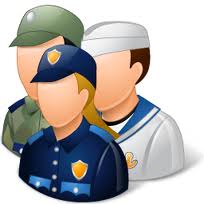 الصفحةالثانوية الملكية الاعدادية للتقنيات الجوية بمراكش2المدرسة الملكية الجوية مراكش3الثانوية التأهيلية بالأكاديمية الملكية العسكرية بمكناس6الاكاديمية العسكرية مكناس7الثانوية العسكرية الملكية إفران7الثانوية العسكرية الملكية القنيطرة7سلك ضباط الصف7مدرسة تكوين الأطر للقوات المساعدة    بن سليمان9المدرسة الملكية لمصالح الصحة العسكرية الرباط10المدرسة الملكية البحرية البيضاء11مجموعة الدرك الملكي مراكش12المعهد الملكي للشرطة13الوقاية المدنية14قاعدة مدارس القوات الملكية الجوية، المدرسة الملكية الجوية، الثانوية الملكية الإعدادية للتقنيات الجوية مراكش      قاعدة مدارس القوات الملكية الجوية مراكشهاتف : 0524447917فاكس:0524430411الاكاديمية الملكية العسكرية50000  مكناسالهاتف: 26 62 53 055الفاكس: 20 19 55 55 05arm@iam.net.maالأكاديمية الملكية العسكرية مكناسهاتف : 055536226                 فاكس : 055538548 مسلك علوم وتقنياتمسلك العلوم القانونيةمسلك اللغة والأدب الإنجليزيالبكالوريا المطلوبة- بكالوريا علوم رياضية- بكالوريا علوم تجريبية- بكالوريا تقنيةبكالوريا جميع الشعببكالوريا جميع الشعببن كرير، المعمورة، مكناس، عين حرودة، تمارة، سلا، فاس، القنيطرة، الرباط   المؤسسةالبكالوريا المطلوبة والجنسمركز الامتحانالمدرسة الملكية للمشاةبن كرير  ERIبكالوريا جميع الشعب - ذكورالمدرسة الملكية للمشاةبن كريرمركز تكوين المظليين  المعمورة  CI/TAPبكالوريا جميع الشعب - ذكورالمدرسة الملكية للمشاةبن كريرمركز تكوين (المصفحات،المدرعات)للقوات المسلحة الملكية – مكناس CIBبكالوريا جميع الشعب - ذكورمركز تكوين "المصفحات" CIBللقوات المسلحة الملكية  مكناسالمدرسة الملكية للعتاد ERMبكالوريا جميع الشعب - ذكورمركز تكوين "المصفحات" CIBللقوات المسلحة الملكية  مكناسمركز التكوين " النقل" عين حرودة CIFTبكالوريا جميع الشعب - ذكورمركز تكوين "المصفحات" CIBللقوات المسلحة الملكية  مكناسالمدرسة الملكية للخيالة للقوات المسلحة الملكية – تمارة ERCبكالوريا جميع الشعب - ذكورمركز التكوين في التموين     سلا  CI.INTالمركز الرياضي للقوات المسلحة الملكيةبكالوريا جميع الشعب - ذكورمركز التكوين في التموين     سلا  CI.INTمركز التكوين في التموين     سلا  CI.INTبكالوريا جميع الشعب – ذكور وإناثمركز التكوين في التموين     سلا  CI.INTمركز التكوين في الهندسة العسكرية    القنيطرة CIGبكالوريا علمية - ذكورمركز التكوين في المدفعيةفاس CIAمركز التكوين في المدفعية فاس  CI.ARTبكالوريا علمية - ذكورمركز التكوين في المدفعيةفاس CIAمركز التكوين في الاتصالات السلكية واللاسلكية – القنيطرة   C.I.Tبكالوريا علمية - ذكورمركز التكوين في المواصلات C.I.T.القنيطرةمركز التكوين في الخدمات الاجتماعيةبكالوريا جميع الشعب - إناثمركز التكوين-الأعمال الاجتماعية- شارع كندي  - الرباط  CISSالمدرسة الملكية للصحة العسكرية الرباطERSSMبكالوريا علمية – ذكور و إناثالمدرسة الملكية للصحة العسكرية ERSSM    الرباطمدرسة تكوين الأطرللقوات المساعدة – بن سليمانبالنسبة لحاملي البكالوريا العلمية والتقنية:- الرياضيات- تحرير موضوع في اللغة العربية- تحرير موضوع في اللغة الفرنسيةبالنسبة لحاملي البكالوريا الأدبية:- التاريخ والجغرافيا- تحرير موضوع في اللغة العربية- تحرير موضوع في اللغة الفرنسية1، زنقة الهاشمي المستاري– الرباط هاتف : 0537725380 / فاكس : 0537734334ص.ب. 16303            شارع السور الجديد - ص.ب 16303 – البيضاءwww.ern.ac.ma  الحي العسكري كيليز مراكشهاتف: 0524439970المصلحةالمستوىالتخصصاتمصلحة حظيرة السيارات والصيانةتـقـنــيالتركيب المعدني / كهرباء السيارات/ ميكانيك السيارات السيارات / صناعي متعدد الاختصاصاتمصلحة حظيرة السيارات والصيانةتقني متخصصصيانة السيارات / الإلكترونيك الصناعي/ تحويل المواد المركبة / الإليكتروميكانيك الرسم الصناعيالمصلحة المركزية للمواصلاتتـقـنــيالمعلوميات وتدبير المقاولات/ المعلوماتية المكتبياتالمصلحة المركزية للمواصلاتتقني متخصصالحاسوب والاتصالات/ تنمية المعلوميات / صيانة الأنظمة التلقائية / الإلكترونيك/ إليكترونيك الأنظمة التلقائية / صيانة الأنظمة والشبكات المعلوماتيةمختبر الأبحاث والتحليل التقني والعلميتقني متخصصالكيمياء الصناعيةالقسم المركزي للصيانةتـقـنــيالكهرباء / النجارة والطلاء / الصباغة والزجاج / صباغة البنايات / الترصيص الصحيالقسم المركزي للصيانةتقني متخصصالتبريد / مدير الأشغالمصلحة المعلوماتيةتـقـنــيالمعلوماتية المكتبيات / معلوميات التدبير / الفنون التشكيلية / فنون الطباعة / الرسم والصباغة / الديكور والنحتمصلحة المعلوماتيةتقني متخصصأنظمة الإعلام / إليكتروميكانيك الأنظمة التلقائية / الشبكات المعلوماتية / تنمية المعلوميات / الحاسوب والاتصالات / صيانة الأنظمة والشبكات المعلوماتية / كتابة الإدارةالمصالح الإداريةDEUGالقانون / الاقتصاد / المالية / تدبير الموارد البشريةالمصالح الإداريةتقني متخصصتدبير المقاولاتالمصالح الإداريةتـقـنــيالمحاسبةفرق الطيرانتقني متخصصالصناعة الميكانيكية/ صيانة الأنظمة التلقائية / تخصص الطائرات / التلقائية والأدواتية الصناعيةالحسيمةالصويرةخنيفرةأكاديرفاسالناضوربني ملالتطوانالرباطخريبكةكلميماسفيبوعرفةالقنيطرةسطاتالخميساتسيدي قاسموجدةالبيضاءالعيونورزازاتالمحمديةمراكشطنجةالداخلةقلعة السراغنةتازةالجديدةمكناستطوانالراشيديةتاوناتطريق سيدي علال البحراوي  القنيطرة هاتف:  0537394048/0537378343السلكالشهادة المطلوبةمواد المباراةحراس الأمنشهادة البكالوريا– تحرير موضوع عام باللغة العربية– تحرير موضوع عام باللغة الفرنسية أو الاسبانيةضباط الأمن الخارجيةشهادة الدراسات الجامعية العامة أو المهنية– تحرير موضوع عام باللغة العربية– تحرير موضوع عام باللغة الفرنسية أو الاسبانيةمفتشو الشرطة الخارجيةمتابعة بنجاح فصلين من الدراسات الجامعية– تحرير موضوع عام باللغة العربية– تحرير موضوع عام باللغة الفرنسية أو الاسبانيةضباط  الشرطة الخارجيةشهادة الدراسات الجامعية العامة أو المهنية– تحرير موضوع عام باللغة العربية– تحرير موضوع عام باللغة الفرنسية أو الاسبانيةعمداء الشرطة الخارجيةالإجازة في الحقوق أو العلوم الاقتصادية– تحرير موضوع عام باللغة العربية– تحرير موضوع عام باللغة الفرنسية أو الاسبانيةالوقاية المدنية -  الرباط السلكالشهادة المطلوبةموادالمباراةSERGENTشهادة البكالوريا– إنشاء حول موضوع عام– تلخيص نصLIEUTENANTالاجازة– إنشاء حول موضوع عام– تلخيص نص